  8 қаңтарда № 14 орта мектептің кітапханасында қысқы демалыста «Кітап оқуды сүйетін балалар » атты іс-шара өтті . Балаларға викториналық сұрақтар, шарадалар, жұмбақтар берілді.  «Жұмбақты әдеби немесе  шығармалар, ертегілерінің кейіпкерлерін табу" тақырыбы ұсынылды . Оқушылар  кейіпкерлерді жылдам тапты.Іс-шара көңілді  өтті, балалар өздеріне демалыста оқитын кітап  таңдап, үйлеріне жақсы көңіл-күймен тарасты.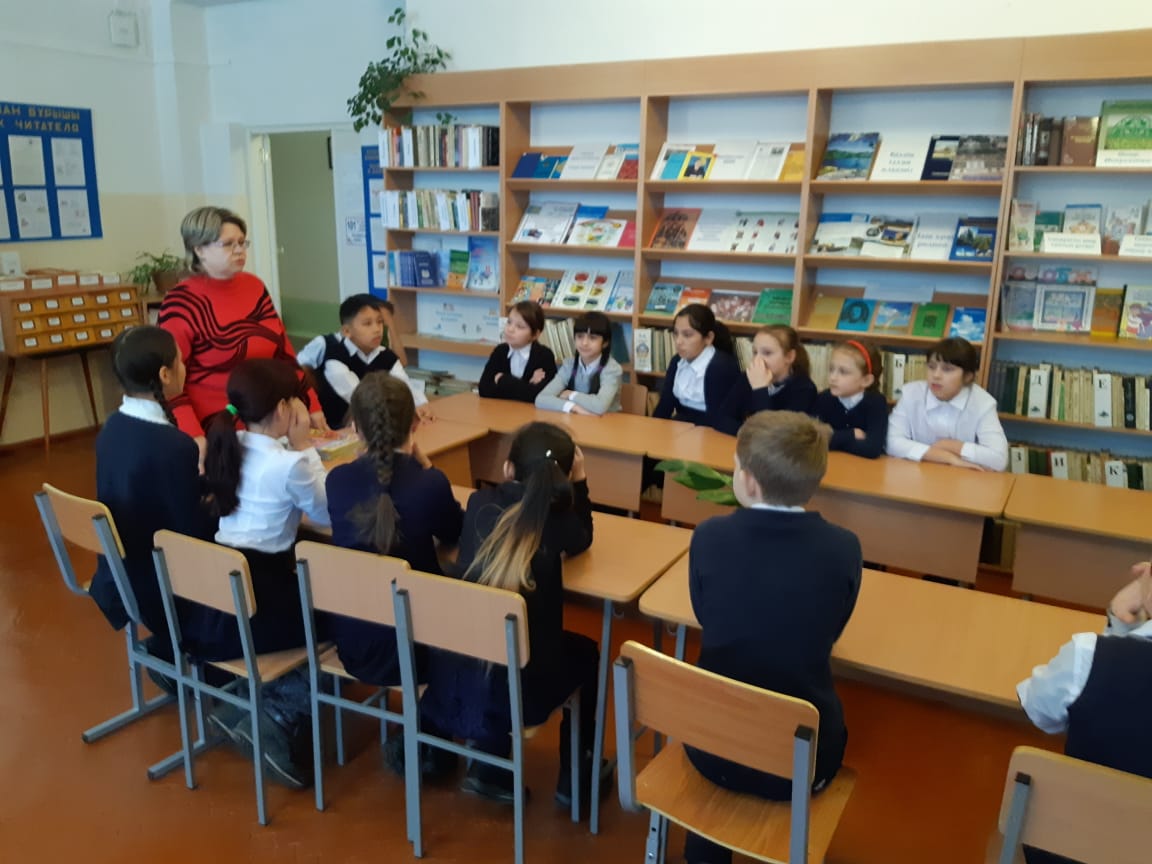 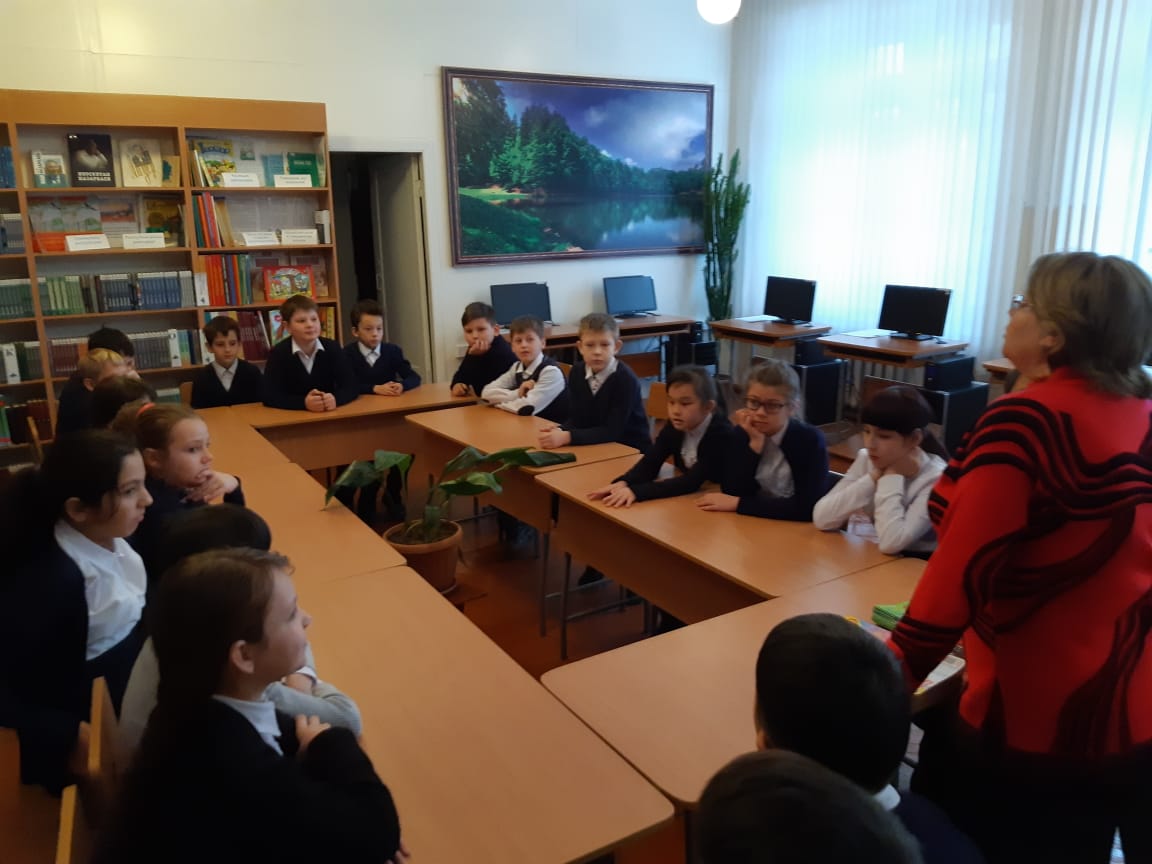 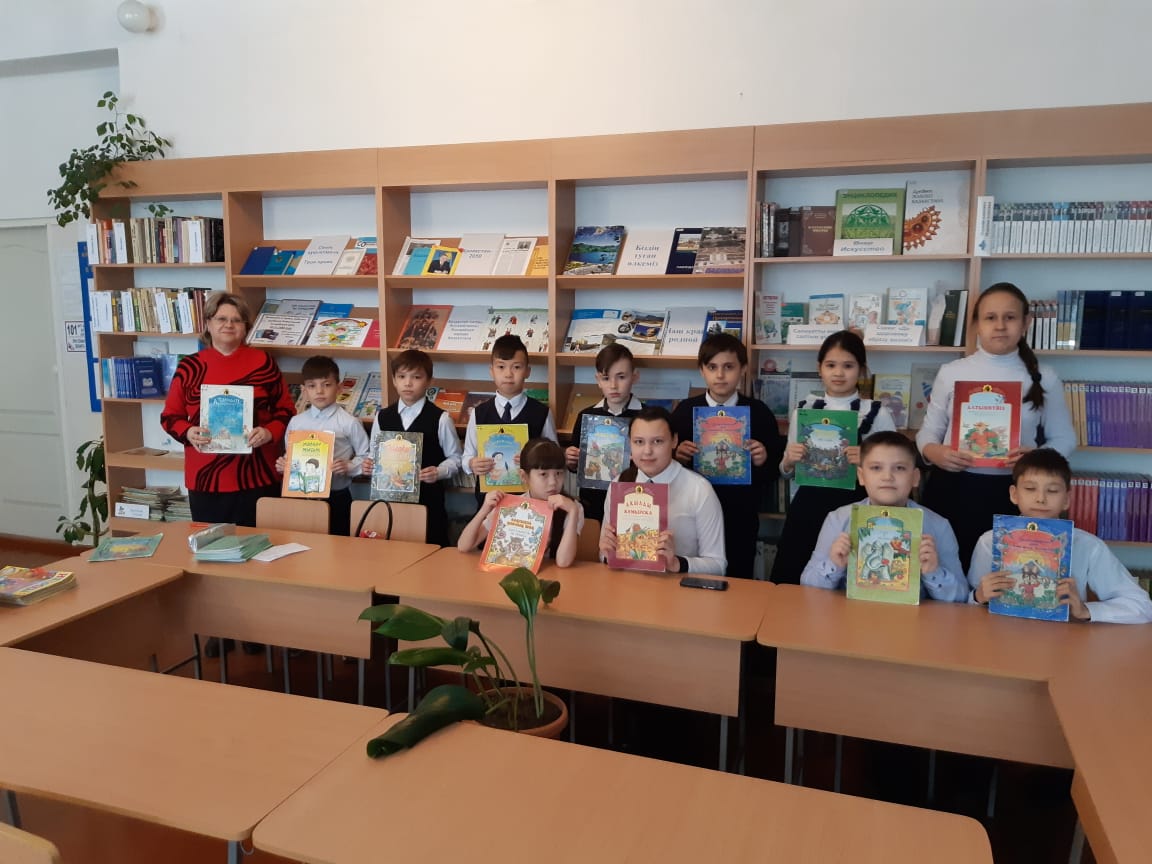 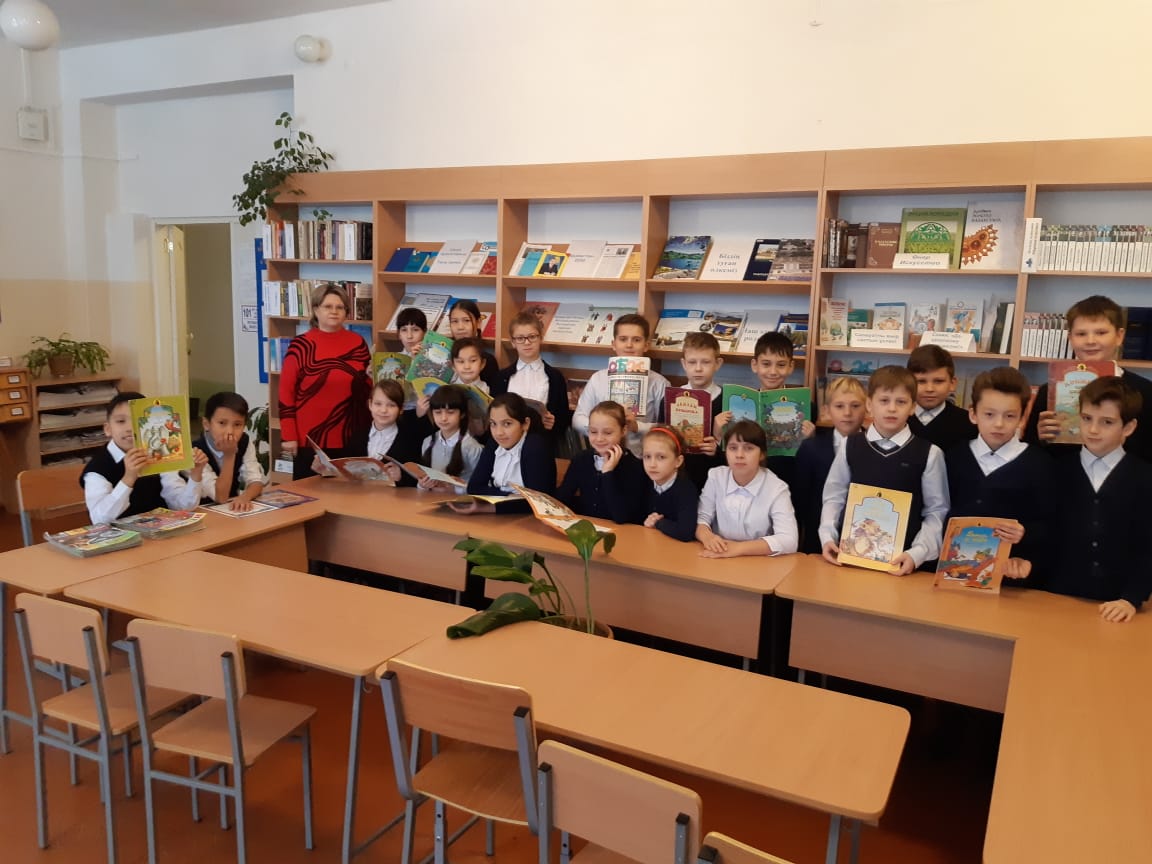 